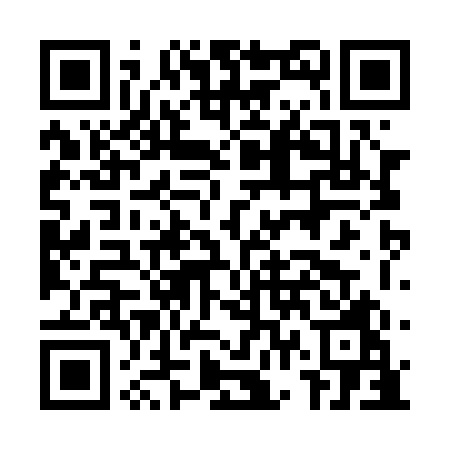 Prayer times for Amethyst Harbour, Ontario, CanadaWed 1 May 2024 - Fri 31 May 2024High Latitude Method: Angle Based RulePrayer Calculation Method: Islamic Society of North AmericaAsar Calculation Method: HanafiPrayer times provided by https://www.salahtimes.comDateDayFajrSunriseDhuhrAsrMaghribIsha1Wed4:506:351:536:579:1110:562Thu4:486:331:526:589:1210:583Fri4:456:321:526:599:1411:014Sat4:436:301:526:599:1511:035Sun4:416:281:527:009:1711:056Mon4:386:271:527:019:1811:077Tue4:366:251:527:029:2011:098Wed4:346:241:527:039:2111:129Thu4:316:221:527:049:2211:1410Fri4:296:211:527:049:2411:1611Sat4:276:191:527:059:2511:1812Sun4:246:181:527:069:2611:2113Mon4:226:171:527:079:2811:2314Tue4:206:151:527:089:2911:2515Wed4:186:141:527:089:3011:2716Thu4:166:131:527:099:3211:2917Fri4:136:121:527:109:3311:3218Sat4:116:101:527:119:3411:3419Sun4:096:091:527:119:3511:3620Mon4:076:081:527:129:3711:3821Tue4:056:071:527:139:3811:4022Wed4:036:061:527:149:3911:4223Thu4:016:051:527:149:4011:4524Fri3:596:041:527:159:4111:4725Sat3:586:031:537:169:4311:4826Sun3:576:021:537:169:4411:4827Mon3:576:011:537:179:4511:4928Tue3:576:001:537:189:4611:4929Wed3:566:001:537:189:4711:5030Thu3:565:591:537:199:4811:5131Fri3:565:581:537:209:4911:51